Jídla na objednávku z telecího masapoužíváme maso: - z kýty (řízky, plátky, filé a medailonky                                  - telecí pečeni s ledvinou (žebírka, řízky)                                  - telecí panenskou (medailonky, filé)                                  - telecí vnitřnosti (játra, mozeček, brzlík, kližky, jazyk upravené                                     vařením)V předběžné přípravě odblaňujeme, blanšírujeme, vaříme, krájíme, naklepáváme…Tepelné úpravy jako u ostatních smažení,pečení na roštu, zapékáníTelecí řízky-1.5 až 2cm silné plátky masa krájené z kýty nebo vykostěné pečeně . Na porci většinou jeden plátePřírodní telecí řízek Plátek z telecí kýty(ořechu) krájený přes vlákno, zlehka naklepat, nakrájet  okr. blány, osolit. Rychle opečeme, vyjmeme. Do pánve moučné máslo podlít vývarem, provařit dle potřeby dochutit solí. V hotové šťávě krátce prohřejeme hotový řízek.Telecí řízek na žampionech-do šťáv.podušené žampionyHolštýnský telecí řízek- maso možno potřít sardelovou pastou, šťáva zjemňujeme máslem, obložíme sázeným vejcem Sardely a kaparyTelecí filé- menší silnější plátky z kýty, na porci většinou dva plátkyTelecí medailonky- menší plátky okrouhlého tvaru z telecí panenské nebo kuchyňsky opracované kýty, na porci 4-5 plátkůTelecí medailónky s husími játry-obložené plátky husích jater podušené na másle přelít výpekemTelecí medailónky zapékané se sýrem-potřené směsí dušených žampiónů a šunky  spojených žloutky+sýr a zapéct Telecí žebírko-plátek masa s žeberní kostí, odseknutý z částečně vykostěné telecí ledviny-pečeně.Na porci jedno žebírkoSmažené telecí žebírko,podobně připravujeme telecí ledvinu,jazyk…Pařížský řízek-plátek z kýty osolit-namáčíme do těstíčka vejce+mléko+hl. mouka+hrášek. Smažíme do zlatova.Jídla na objednávku z vepřového masaPoužíváme maso z těchto částí: - vykostěná kýta                                                   - částečně osekanou pečeni (karé)                                                        - vepřovou panenskou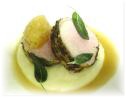      Z vnitřností: - játra, mozeček, ledvinky, jazyk(vařený)Uzená masa: - vařenou šunku, krkovičku                       Maso v předpřípravě  upravujeme krájením na porce, odblaňujeme, naklepáváme, plníme, nakládáme, obalujeme.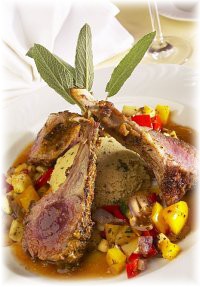 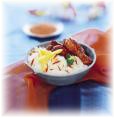 Tepelné úpravy : - pečení( na pánvi, roštu, rožni)                           - konvektomat                             - smažení                           -  dokončovací tepelné přípravě gratinování, papilota.            Vepřové žebírko (vž)- je plátek masa s žeberní kostí odseknutý z vepřové pečeně. Na porci většinou jedno      žebírko.Přírodní vepř. žebírko – odseknout, nakrájet blány, opéct, moučné máslo, dochutit.Vepř. žebírko se smetanovou omáčkou- hotové žebírka krátce podusíme ve smetanové          omáčce s vložkou krájených okurek a kaparů.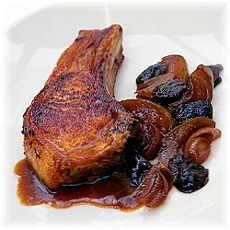 Srbské vž – přelité dušenou směsí paprik a rajčatSikulské vž – přelité předem připraveným sikulským zelím zjemněným smetanou.Cikánské vž– aromatizované česnekem, obložené hřebínkem opečené slaniny a čtvrtinami opečených brambor.Bratislavské vž – jemná smetanová omáčka s vložkou zeleného hrášku.Vepřový řízek – je plátek ukrojený z kýty, připravujeme stejně jako telecí řízek přírodní, holštýnský, na žampiónech. Vždy však jen z libového masa.Smažený řízekVepřové filé(steak)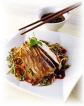 - silnější plátek masa ukrojený z netučné části kýty.Na rozdíl od telecího filé musí být propečený. Vepřové filé se připravuje podobným způsobem jako filé telecí - přírodní , se šunkou a vejcem.Vepřové medailonky- jsou menší okrouhlé plátky krájené z vepř. panenky nebo z pečlivě upravené vykostěné kýty. Panenku neklepeme! Na porci 4-5 plátků, připravujeme obdobným způsobem jako telecí (na smetaně, se žampióny, s husími játry)Smažené vepřové maso- (řízky, žebírka, krkovička) obalené v trojobalu, máčené v těstíčku,v bramborovém těstě(slezský řízek)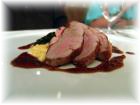 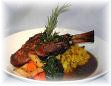 Pokrmy na jehle- vhodně upravené maso krájené ve formě medailónků, kostek nebo hranolků, které střídavě napichujeme na kovové jehly s ostatními různými surovinami (uzeniny, anglická slanina, žampióny, šunka, telecí a drůbeží játra(zblanžírovat), cibule, rajčata, paprika). Výslednou chuť pokrmu vytváříme vhodnou kombinací koření ( mletý pepř, kari, paprika, kmín, česnek) a různé druhy doplňků(sójová omáčka, kečup, hořčice, víno, destiláty). Celé špízy můžeme mořit, nakládat v oleji nebo různých mořidlech a lácích.  Špízy tepelně upravujeme pečením(na pánvi , roštu, konvektomatu). Špízy připravené na roštu podáváme bez šťávy s přísadou pochoutkového másla. Pokrmy na jehle jsou velice vhodné k dokončení před hostem (flambování).